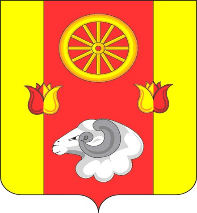                                        РОССИЙСКАЯ  ФЕДЕРАЦИЯРОСТОВСКАЯ ОБЛАСТЬРЕМОНТНЕНСКИЙ РАЙОНАДМИНИСТРАЦИЯ ДЕНИСОВСКОГО СЕЛЬСКОГО ПОСЕЛЕНИЯРАСПОРЯЖЕНИЕ02.06.2022 г.                                        № 23                            п. ДенисовскийОб утверждении  штатного расписания  Администрации Денисовскогосельского поселения       В соответствии с Федеральным законом от 28.05.2022 года № 973-ФЗ «Об особенностях исчисления и установления в 2022 году минимального размера оплаты труда, величины прожиточного минимума, социальной доплаты к пенсии, а также об утверждении коэффициента индексации (дополнительного увеличения) размера фиксированной выплаты к страховой пенсии, коэффициента дополнительного увеличения стоимости одного пенсионного коэффициента и коэффициента дополнительной индексации пенсий, предусмотренных абзацами четвертым – шестым пункта 1 статьи 25 Федерального закона «О государственном пенсионном обеспечении в Российской Федерации»:1. Утвердить штатное расписание Администрации Денисовского сельского поселения на 01.06.2022 в количестве 10,4 штатных единиц согласно приложению 1 к настоящему распоряжению.2. Утвердить штатную расстановку Администрации Денисовского сельского поселения на 01.06.2022 согласно приложению 2 к настоящему распоряжению.3. Распоряжение применяется к правоотношениям, возникшим с 01 июня 2022 года.4.  Контроль за исполнением данного распоряжения возложить на начальника сектора экономики и финансов Администрации Денисовского сельского поселения Новомлинову Е.Н.Глава АдминистрацииДенисовского сельского поселения                                                      М.В. Моргунов